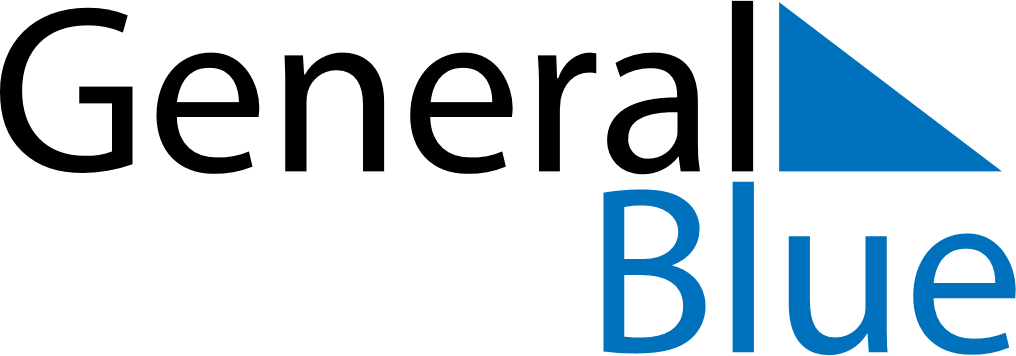 April 2133April 2133April 2133April 2133April 2133SundayMondayTuesdayWednesdayThursdayFridaySaturday123456789101112131415161718192021222324252627282930